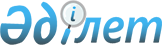 "О внесении изменений в решение маслихата района Т.Рыскулова от 27 декабря 2018 года №35-4 "О бюджете сельских округов района Т.Рыскулова на 2019-2021 годы"Решение маслихата района Т. Рыскулова Жамбылской области от 9 апреля 2019 года № 40-4. Зарегистрировано Департаментом юстиции Жамбылской области 10 апреля 2019 года № 4195
      Примечание РЦПИ.

      В тексте документа сохранена пунктуация и орфография оригинала.
      В соответствии со статьей 109-1 Бюджетного кодекса Республики Казахстан от 4 декабря 2008 года, статьей 6 Закона Республики Казахстан от 23 января 2001 года "О местном государственном управлении и самоуправлении в Республике Казахстан" и на основании решения маслихата района Т. Рыскулова от 01 апреля 2019 года № 39-7 "О внесении изменений в решение маслихата района Т. Рыскулова от 21 декабря 2018 года № 34-5 "О бюджете района Т. Рыскулова на 2019-2021 годы" (зарегистрировано в реестре государственной регистрации нормативно-правовых актов за № 4172) РЕШИЛ:
      1. Внести в решение маслихата района Т. Рыскулова от 27 декабря 2018 года № 35-4 "О бюджете сельских округов района Т. Рыскулова на 2019-2021 годы" (зарегистрировано в реестре государственной регистрации нормативно-правовых актов за 4077, опубликован в эталонном контрольном банке нормативных правовых актов Республики Казахстан в электронном виде 17 января 2019 года) следующие изменения:
      По Куланскому сельскому округу:
      в подпункте 1):
      цифры "397 766" заменить цифрами "395 687";
      цифры "0" заменить цифрами "13";
      цифры "315 031" заменить цифрами "312 939";
      в подпункте 2):
      цифры "397 766" заменить цифрами "398 007";
      в подпункте 5):
      цифры "0" заменить цифрами "-2 320";
      в подпункте 6):
      цифры "0" заменить цифрами "2 320";
      По Луговскому сельскому округу:
      в подпункте 1):
      цифры "201 236" заменить цифрами "198 835";
      цифры "179 601" заменить цифрами "177 200";
      в подпункте 2):
      цифры "201 236" заменить цифрами "201 165";
      в подпункте 5):
      цифры "0" заменить цифрами "-2 330";
      в подпункте 6):
      цифры "0" заменить цифрами "2 330";
      По Акбулакскому сельскому округу:
      в подпункте 1):
      цифры "69 996" заменить цифрами "66 720";
      цифры "65 196" заменить цифрами "61 920";
      в подпункте 2):
      цифры "69 996" заменить цифрами "68 904";
      в подпункте 5):
      цифры "0" заменить цифрами "-2 184";
      в подпункте 6):
      цифры "0" заменить цифрами "2 184";
      По Абайскому сельскому округу:
      в подпункте 1):
      цифры "43 579" заменить цифрами "42 847";
      цифры "39 742" заменить цифрами "39 010";
      в подпункте 2):
      цифры "43 579" заменить цифрами "43 820";
      в подпункте 5):
      цифры "0" заменить цифрами "-973";
      в подпункте 6):
      цифры "0" заменить цифрами "973";
      По Каракыстакскому сельскому округу:
      в подпункте 1):
      цифры "121 260" заменить цифрами "119 061";
      цифры "114 817" заменить цифрами "112 618";
      в подпункте 2):
      цифры "121 260" заменить цифрами "121 005";
      в подпункте 5):
      цифры "0" заменить цифрами "-1 944";
      в подпункте 6):
      цифры "0" заменить цифрами "1 944";
      По Жанатурмысскому сельскому округу:
      в подпункте 1):
      цифры "65 080" заменить цифрами "64 044";
      цифры "62 121" заменить цифрами "61 077";
      в подпункте 2):
      цифры "65 080" заменить цифрами "65 329";
      в подпункте 5):
      цифры "0" заменить цифрами "-1 285";
      в подпункте 6):
      цифры "0" заменить цифрами "1 285";
      По Кокдоненскому сельскому округу:
      в подпункте 1):
      цифры "79 472" заменить цифрами "80 737";
      цифры "71 876" заменить цифрами "73 141";
      в подпункте 2):
      цифры "79 472" заменить цифрами "83 045";
      в подпункте 5):
      цифры "0" заменить цифрами "-2 308";
      в подпункте 6):
      цифры "0" заменить цифрами "2 308";
      По Когершинскому сельскому округу:
      в подпункте 1):
      цифры "60 649" заменить цифрами "57 269";
      цифры "49 991" заменить цифрами "46 611";
      в подпункте 2):
      цифры "60 649" заменить цифрами "59 378";
      в подпункте 5):
      цифры "0" заменить цифрами "-2 109";
      в подпункте 6):
      цифры "0" заменить цифрами "2 109";
      По Кумарыкскому сельскому округу:
      в подпункте 1):
      цифры "43 143" заменить цифрами "39 233";
      цифры "37 031" заменить цифрами "33 121";
      в подпункте 2):
      цифры "43 143" заменить цифрами "41 886";
      в подпункте 5):
      цифры "0" заменить цифрами "-2 653";
      в подпункте 6):
      цифры "0" заменить цифрами "2 653";
      По Акыртобинскому сельскому округу:
      в подпункте 1):
      цифры "71 691" заменить цифрами "67 519";
      цифры "67 185" заменить цифрами "63 013";
      в подпункте 2):
      цифры "71 691" заменить цифрами "69 288";
      в подпункте 5):
      цифры "0" заменить цифрами "-1 769";
      в подпункте 6):
      цифры "0" заменить цифрами "1 769";
      По Орнекскому сельскому округу:
      в подпункте 1):
      цифры "59 004" заменить цифрами "57 608";
      цифры "53 687" заменить цифрами "52 291";
      в подпункте 2):
      цифры "59 004" заменить цифрами "58 933";
      в подпункте 5):
      цифры "0" заменить цифрами "-1 325";
      в подпункте 6):
      цифры "0" заменить цифрами "1 325";
      По Теренозекскому сельскому округу:
      в подпункте 1):
      цифры "74 176" заменить цифрами "73 239";
      цифры "72 490" заменить цифрами "71 555";
      в подпункте 2):
      цифры "74 176" заменить цифрами "74 018";
      в подпункте 5):
      цифры "0" заменить цифрами "-779";
      в подпункте 6):
      цифры "0" заменить цифрами "779";
      2. Приложения 1, 2, 3, 4, 5, 6, 7, 8, 9, 10, 11, 12 к указанному решению изложить в новой редакции согласно приложениями 1, 2, 3, 4, 5, 6, 7, 8, 9, 10, 11, 12 к настоящему решению.
      3. Контроль за исполнением и публикацию на интернет ресурсе данного решения возложить на постоянную комиссию районного маслихата по вопросам экономики, финансов, бюджета и развития местного самоуправления.
      4. Настоящее решение вступает в силу со дня государственной регистрации в органах юстиции и вводится в действие с 1 января 2019 года. Бюджет Куланского сельского округа на 2019 год Бюджет Луговского сельского округана 2019 год Бюджет Акбулакского сельского округана 2019 год Бюджет Абайского сельского округана 2019 год Бюджет Каракыстакского сельского округана 2019 год Бюджет Жанатурмысского сельского округана 2019 год Бюджет Кокдоненского сельского округана 2019 год Бюджет Когершинского сельского округана 2019 год Бюджет Кумарыкского сельского округана 2019 год
      Бюджет Акыртобинского сельского округана 2019 год Бюджет Орнекского сельского округана 2019 год Бюджет Теренозекского сельского округана 2019 год
					© 2012. РГП на ПХВ «Институт законодательства и правовой информации Республики Казахстан» Министерства юстиции Республики Казахстан
				
      Председатель сессии районного маслихата 

К. Арыстанбеков

      Секретарь районного маслихата 

Т. Джаманбаев
Приложение 1 к решению
маслихата района Т. Рыскулова
№ 40-4 от 09 апреля 2019 годаПриложение 1 к решению
маслихата района Т. Рыскулова
№ 35-4 от 27 декабря 2019 года
Категория
Категория
Категория
Наименование доходов
Сумма, тысяч тенге
Класс
Класс
Сумма, тысяч тенге
Подкласс
Подкласс
Сумма, тысяч тенге
1
2
3
4
5
I. ДОХОДЫ
395687
1
Налоговые поступления
82735
01
Подоходный налог
26420
2
Индивидуальный подоходный налог
26420
04
Hалоги на собственность
56203
1
Hалоги на имущество
807
3
Земельный налог
1030
4
Налог на транспортные средства
54366
05
Внутренние налоги на товары, работы и услуги
112
4
Сборы за ведение предпринимательской и профессиональной деятельности
112
2
Неналоговые поступления
13
01
Доходы от государственной собственности
13
5
Доходы от аренды имущества, находящегося в государственной собственности
13
4
Поступления трансфертов
312939
02
Трансферты из вышестоящих органов государственного управления
312939
3
Трансферты из областного бюджета
312939
Наименование расходов
Функциональная группа
Функциональная группа
Функциональная группа
Функциональная группа
Сумма, тысяч тенге
Администратор бюджетных программ
Администратор бюджетных программ
Администратор бюджетных программ
Сумма, тысяч тенге
Программа
Программа
Сумма, тысяч тенге
1
2
3
4
5
II.ЗАТРАТЫ
398007
01
Государственные услуги общего характера
39542
124
Аппарат акима города районного значения, села, поселка, сельского округа
39542
001
Услуги по обеспечению деятельности акима города районного значения, села, поселка, сельского округа
38542
022
Капитальные расходы государственного органа
1000
04
Образование
259925
124
Аппарат акима города районного значения, села, поселка, сельского округа
259041
004
Дошкольное воспитание и обучение и организация медицинского обслуживания в организациях дошкольного воспитания и обучения
259041
124
Аппарат акима города районного значения, села, поселка, сельского округа
884
005
Организация бесплатного подвоза учащихся до ближайшей школы и обратно в сельской местности
884
07
Жилищно-коммунальное хозяйство
82825
124
Аппарат акима города районного значения, села, поселка, сельского округа
32952
014
Организация водоснабжения населенных пунктов
32952
124
Аппарат акима города районного значения, села, поселка, сельского округа
49873
008
Освещение улиц в населенных пунктах
17138
009
Обеспечение санитарии населенных пунктов
6151
011
Благоустройство и озеленение населенных пунктов
26584
08
Культура, спорт, туризм и информационное пространство
0
124
Аппарат акима города районного значения, села, поселка, сельского округа
0
006
Поддержка культурно-досуговой работы на местном уровне
0
13
Прочие
14963
124
Аппарат акима города районного значения, села, поселка, сельского округа
14963
040
Реализация мероприятий для решения вопросов обустройства населенных пунктов в реализацию мер по содействию экономическому развитию регионов в рамках Программы развития регионов до 2020 года
14963
15
Трансферты
752
124
Аппарат акима города районного значения, села, поселка, сельского округа
752
043
Бюджетные изъятия
752
Категория
Категория
Категория
Наименование
сумма, тысяч тенге
Класс
Класс
Наименование
сумма, тысяч тенге
Подкласс
Подкласс
сумма, тысяч тенге
1
2
3
4
5
5
Погашение бюджетных кредитов
0
01
Погашение бюджетных кредитов
0
1
Погашение кредитов выданных из государственного бюджета
0
2
Возврат сумм неиспользованных бюджетных кредитов
0
Функциональная группа Наименование
Функциональная группа Наименование
Функциональная группа Наименование
Функциональная группа Наименование
сумма, тысяч тенге
Администратор бюджетных программ
Администратор бюджетных программ
Администратор бюджетных программ
сумма, тысяч тенге
Программа
Программа
сумма, тысяч тенге
1
2
3
4
5
ІV. Сальдо по операциям с финансовыми активами
0
Приобретение финансовых активов
0
Категория
Категория
Категория
Наименование
сумма, тысяч тенге
Класс
Класс
Наименование
сумма, тысяч тенге
Подкласс
Подкласс
сумма, тысяч тенге
1
2
3
4
5
6
Поступление от продажи финансовых активов государства
0
01
Поступление от продажи финансовых активов государства
0
1
Поступление от продажи финансовых активов внутри государства
0
Функциональная группа Наименование
Функциональная группа Наименование
Функциональная группа Наименование
Функциональная группа Наименование
сумма, тысяч тенге
Администратор бюджетных программ
Администратор бюджетных программ
Администратор бюджетных программ
сумма, тысяч тенге
Программа
Программа
сумма, тысяч тенге
1
2
3
4
5
V. Дефицит (профицит) бюджета
-2320
VI. Финансирование дефицита (использование профицита) бюджета
2320
Категория
Категория
Категория
Наименование
сумма, тысяч тенге
Класс
Класс
Наименование
сумма, тысяч тенге
Подкласс
Подкласс
сумма, тысяч тенге
1
2
3
4
5
7
Поступление займов
0
01
Внутренние государственные займы
0
2
Договора по получению займов
0
Функциональная группа Наименование
Функциональная группа Наименование
Функциональная группа Наименование
Функциональная группа Наименование
сумма, тысяч тенге
Администратор бюджетных программ
Администратор бюджетных программ
Администратор бюджетных программ
сумма, тысяч тенге
Программа
Программа
сумма, тысяч тенге
1
2
3
4
5
Погашение займов
0
16
Погашение займов
0
8
Используемые остатки бюджетных средств
2320
01
Остатки бюджетных средств
2320
1
Свободные остатки бюджетных средств
2320Приложение 2 к решению
маслихата района Т. Рыскулова
№ 40-4 от 09 апреля 2019 годаПриложение 2 к решению
маслихата района Т. Рыскулова
№ 35-4 от 27 декабря 2019 года
Категория
Категория
Категория
Наименование доходов
сумма, тысяч тенге
Класс
Класс
сумма, тысяч тенге
Подкласс
Подкласс
сумма, тысяч тенге
1
2
3
4
5
I. ДОХОДЫ
198835
1
Налоговые поступления
21520
01
Подоходный налог
5750
2
Индивидуальный подоходный налог
5750
04
Hалоги на собственность
15770
1
Hалоги на имущество
397
3
Земельный налог
463
4
Налог на транспортные средства
14910
2
Неналоговые поступления
115
01
Доходы от государственной собственности
15
5
Доходы от аренды имущества, находящегося в государственной собственности
15
04
Штрафы, пени, санкции, взыскания, налагаемые государственными учреждениями, финансируемыми из государственного бюджета, а также содержащимися и финансируемыми из бюджета (сметы расходов) Национального Банка Республики Казахстан
100
1
Штрафы, пени, санкции, взыскания, налагаемые государственными учреждениями, финансируемыми из государственного бюджета, а также содержащимися и финансируемыми из бюджета (сметы расходов) Национального Банка Республики Казахстан, за исключением поступлений от организаций нефтяного сектора
100
4
Поступления трансфертов
177200
02
Трансферты из вышестоящих органов государственного управления
177200
3
Трансферты из областного бюджета
177200
Наименование расходов
Функциональная группа
Функциональная группа
Функциональная группа
Функциональная группа
Сумма, тысяч тенге
Администратор бюджетных программ
Администратор бюджетных программ
Администратор бюджетных программ
Сумма, тысяч тенге
Программа
Программа
Сумма, тысяч тенге
1
2
3
4
5
II.ЗАТРАТЫ
201165
01
Государственные услуги общего характера
37866
124
Аппарат акима города районного значения, села, поселка, сельского округа
37866
001
Услуги по обеспечению деятельности акима города районного значения, села, поселка, сельского округа
36866
022
Капитальные расходы государственного органа
1000
04
Образование
145886
124
Аппарат акима города районного значения, села, поселка, сельского округа
145886
004
Дошкольное воспитание и обучение и организация медицинского обслуживания в организациях дошкольного воспитания и обучения
145886
07
Жилищно-коммунальное хозяйство
6686
124
Аппарат акима города районного значения, села, поселка, сельского округа
3274
014
Организация водоснабжения населенных пунктов
3274
124
Аппарат акима города районного значения, села, поселка, сельского округа
3412
008
Освещение улиц в населенных пунктах
2609
009
Обеспечение санитарии населенных пунктов
355
011
Благоустройство и озеленение населенных пунктов
448
08
Культура, спорт, туризм и информационное пространство
0
124
Аппарат акима города районного значения, села, поселка, сельского округа
0
006
Поддержка культурно-досуговой работы на местном уровне
0
13
Прочие
9479
124
Аппарат акима города районного значения, села, поселка, сельского округа
9479
040
Реализация мероприятий для решения вопросов обустройства населенных пунктов в реализацию мер по содействию экономическому развитию регионов в рамках Программы развития регионов до 2020 года
9479
15
Трансферты
1248
124
Аппарат акима города районного значения, села, поселка, сельского округа
1248
043
Бюджетные изъятия
1248
Категория
Категория
Категория
Наименование
сумма, тысяч тенге
Класс
Класс
Наименование
сумма, тысяч тенге
Подкласс
Подкласс
сумма, тысяч тенге
1
2
3
4
5
5
Погашение бюджетных кредитов
0
01
Погашение бюджетных кредитов
0
1
Погашение кредитов выданных из государственного бюджета
0
2
Возврат сумм неиспользованных бюджетных кредитов
0
Функциональная группа Наименование
Функциональная группа Наименование
Функциональная группа Наименование
Функциональная группа Наименование
сумма, тысяч тенге
Администратор бюджетных программ
Администратор бюджетных программ
Администратор бюджетных программ
сумма, тысяч тенге
Программа
Программа
сумма, тысяч тенге
1
2
3
4
5
ІV. Сальдо по операциям с финансовыми активами
0
Приобретение финансовых активов
0
Категория
Категория
Категория
Наименование
сумма, тысяч тенге
Класс
Класс
Наименование
сумма, тысяч тенге
Подкласс
Подкласс
сумма, тысяч тенге
1
2
3
4
5
6
Поступление от продажи финансовых активов государства
0
01
Поступление от продажи финансовых активов государства
0
1
Поступление от продажи финансовых активов внутри государства
0
Функциональная группа Наименование
Функциональная группа Наименование
Функциональная группа Наименование
Функциональная группа Наименование
сумма, тысяч тенге
Администратор бюджетных программ
Администратор бюджетных программ
Администратор бюджетных программ
сумма, тысяч тенге
Программа
Программа
сумма, тысяч тенге
1
2
3
4
5
V. Дефицит (профицит) бюджета
-2330
VI. Финансирование дефицита (использование профицита) бюджета
2330
Категория
Категория
Категория
Наименование
сумма, тысяч тенге
Класс
Класс
Наименование
сумма, тысяч тенге
Подкласс
Подкласс
сумма, тысяч тенге
1
2
3
4
5
7
Поступление займов
0
01
Внутренние государственные займы
0
2
Договора по получению займов
0
Функциональная группа Наименование
Функциональная группа Наименование
Функциональная группа Наименование
Функциональная группа Наименование
сумма, тысяч тенге
Администратор бюджетных программ
Администратор бюджетных программ
Администратор бюджетных программ
сумма, тысяч тенге
Программа
Программа
сумма, тысяч тенге
1
2
3
4
5
Погашение займов
0
16
Погашение займов
0
8
Используемые остатки бюджетных средств
2330
01
Остатки бюджетных средств
2330
1
Свободные остатки бюджетных средств
2330Приложение 3 к решению
маслихата района Т. Рыскулова
№ 40-4 от 09 апреля 2019 годаПриложение 3 к решению маслихата района Т. Рыскулова
№ 35-4 от 27 декабря 2019 года
Категория
Категория
Категория
Наименование доходов
Сумма, тысяч тенге
Класс
Класс
Сумма, тысяч тенге
Подкласс
Подкласс
Сумма, тысяч тенге
1
2
3
4
5
I. ДОХОДЫ
66720
1
Налоговые поступления
4770
01
Подоходный налог
300
2
Индивидуальный подоходный налог
300
04
Hалоги на собственность
4470
1
Hалоги на имущество
130
3
Земельный налог
220
4
Налог на транспортные средства
4120
2
Неналоговые поступления
30
04
Штрафы, пени, санкции, взыскания, налагаемые государственными учреждениями, финансируемыми из государственного бюджета, а также содержащимися и финансируемыми из бюджета (сметы расходов) Национального Банка Республики Казахстан
30
1
Штрафы, пени, санкции, взыскания, налагаемые государственными учреждениями, финансируемыми из государственного бюджета, а также содержащимися и финансируемыми из бюджета (сметы расходов) Национального Банка Республики Казахстан, за исключением поступлений от организаций нефтяного сектора
30
4
Поступления трансфертов
61920
02
Трансферты из вышестоящих органов государственного управления
61920
3
Трансферты из областного бюджета
61920
Наименование расходов
Функциональная группа
Функциональная группа
Функциональная группа
Функциональная группа
Сумма, тысяч тенге
Администратор бюджетных программ
Администратор бюджетных программ
Администратор бюджетных программ
Сумма, тысяч тенге
Программа
Программа
Сумма, тысяч тенге
1
2
3
4
5
II.ЗАТРАТЫ
68904
01
Государственные услуги общего характера
31425
124
Аппарат акима города районного значения, села, поселка, сельского округа
31425
001
Услуги по обеспечению деятельности акима города районного значения, села, поселка, сельского округа
26425
022
Капитальные расходы государственного органа
5000
04
Образование
27887
124
Аппарат акима города районного значения, села, поселка, сельского округа
24587
004
Дошкольное воспитание и обучение и организация медицинского обслуживания в организациях дошкольного воспитания и обучения
24587
124
Аппарат акима города районного значения, села, поселка, сельского округа
3300
005
Организация бесплатного подвоза учащихся до ближайшей школы и обратно в сельской местности
3300
07
Жилищно-коммунальное хозяйство
3970
124
Аппарат акима города районного значения, села, поселка, сельского округа
2079
014
Организация водоснабжения населенных пунктов
2079
124
Аппарат акима города районного значения, села, поселка, сельского округа
1891
008
Освещение улиц в населенных пунктах
1128
009
Обеспечение санитарии населенных пунктов
283
011
Благоустройство и озеленение населенных пунктов
480
08
Культура, спорт, туризм и информационное пространство
0
124
Аппарат акима города районного значения, села, поселка, сельского округа
0
006
Поддержка культурно-досуговой работы на местном уровне
0
13
Прочие
3104
124
Аппарат акима города районного значения, села, поселка, сельского округа
3104
040
Реализация мероприятий для решения вопросов обустройства населенных пунктов в реализацию мер по содействию экономическому развитию регионов в рамках Программы развития регионов до 2020 года
3104
15
Трансферты
2518
124
Аппарат акима города районного значения, села, поселка, сельского округа
2518
043
Бюджетные изъятия
2518
Категория
Категория
Категория
Наименование
Класс
Класс
Наименование
Подкласс
Подкласс
1
2
3
4
5
5
Погашение бюджетных кредитов
0
01
Погашение бюджетных кредитов
0
1
Погашение кредитов выданных из государственного бюджета
0
2
Возврат сумм неиспользованных бюджетных кредитов
0
Функциональная группа Наименование
Функциональная группа Наименование
Функциональная группа Наименование
Функциональная группа Наименование
сумма, тысяч тенге
Администратор бюджетных программ
Администратор бюджетных программ
Администратор бюджетных программ
сумма, тысяч тенге
Программа
Программа
сумма, тысяч тенге
1
2
3
4
5
ІV. Сальдо по операциям с финансовыми активами
0
Приобретение финансовых активов
0
Категория
Категория
Категория
Наименование
сумма, тысяч тенге
Класс
Класс
Наименование
сумма, тысяч тенге
Подкласс
Подкласс
сумма, тысяч тенге
1
2
3
4
5
6
Поступление от продажи финансовых активов государства
0
01
Поступление от продажи финансовых активов государства
0
1
Поступление от продажи финансовых активов внутри государства
0
Функциональная группа Наименование
Функциональная группа Наименование
Функциональная группа Наименование
Функциональная группа Наименование
сумма, тысяч тенге
Администратор бюджетных программ
Администратор бюджетных программ
Администратор бюджетных программ
сумма, тысяч тенге
Программа
Программа
сумма, тысяч тенге
1
2
3
4
5
V. Дефицит (профицит) бюджета
-2184
VI. Финансирование дефицита (использование профицита) бюджета
2184
Категория
Категория
Категория
Наименование
сумма, тысяч тенге
Класс
Класс
Наименование
сумма, тысяч тенге
Подкласс
Подкласс
сумма, тысяч тенге
1
2
3
4
5
7
Поступление займов
0
01
Внутренние государственные займы
0
2
Договора по получению займов
0
Функциональная группа Наименование
Функциональная группа Наименование
Функциональная группа Наименование
Функциональная группа Наименование
сумма, тысяч тенге
Администратор бюджетных программ
Администратор бюджетных программ
Администратор бюджетных программ
сумма, тысяч тенге
Программа
Программа
сумма, тысяч тенге
1
2
3
4
5
Погашение займов
0
16
Погашение займов
0
8
Используемые остатки бюджетных средств
2184
01
Остатки бюджетных средств
2184
1
Свободные остатки бюджетных средств
2184Приложение 4 к решению
аслихата района Т. Рыскулова
№40-4 от 09 апреля 2019 годаПриложение 4 к решению маслихата района Т. Рыскулова
№ 35-4 от 27 декабря 2019 года
Категория
Категория
Категория
Наименование доходов
Сумма, тысяч тенге
Класс
Класс
Сумма, тысяч тенге
Подкласс
Подкласс
Сумма, тысяч тенге
1
2
3
4
5
I. ДОХОДЫ
42847
1
Налоговые поступления
3837
01
Подоходный налог
715
2
Индивидуальный подоходный налог
715
04
Hалоги на собственность
3122
1
Hалоги на имущество
107
3
Земельный налог
215
4
Налог на транспортные средства
2800
4
Поступления трансфертов
39010
02
Трансферты из вышестоящих органов государственного управления
39010
3
Трансферты из областного бюджета
39010
Наименование расходов
Функциональная группа
Функциональная группа
Функциональная группа
Функциональная группа
Сумма, тысяч тенге
Администратор бюджетных программ
Администратор бюджетных программ
Администратор бюджетных программ
Сумма, тысяч тенге
Программа
Программа
Сумма, тысяч тенге
1
2
3
4
5
II. ЗАТРАТЫ
43820
01
Государственные услуги общего характера
34120
124
Аппарат акима города районного значения, села, поселка, сельского округа
34120
001
Услуги по обеспечению деятельности акима города районного значения, села, поселка, сельского округа
29120
022
Капитальные расходы государственного органа
5000
07
Жилищно-коммунальное хозяйство
6415
124
Аппарат акима города районного значения, села, поселка, сельского округа
3895
014
Организация водоснабжения населенных пунктов
3895
124
Аппарат акима города районного значения, села, поселка, сельского округа
2520
008
Освещение улиц в населенных пунктах
1800
009
Обеспечение санитарии населенных пунктов
240
011
Благоустройство и озеленение населенных пунктов
480
08
Культура, спорт, туризм и информационное пространство
0
124
Аппарат акима города районного значения, села, поселка, сельского округа
0
006
Поддержка культурно-досуговой работы на местном уровне
0
13
Прочие
1723
124
Аппарат акима города районного значения, села, поселка, сельского округа
1723
040
Реализация мероприятий для решения вопросов обустройства населенных пунктов в реализацию мер по содействию экономическому развитию регионов в рамках Программы развития регионов до 2020 года
1723
15
Трансферты
1562
124
Аппарат акима города районного значения, села, поселка, сельского округа
1562
043
Бюджетные изъятия
1562
Категория
Категория
Категория
Наименование
сумма, тысяч тенге
Класс
Класс
Наименование
сумма, тысяч тенге
Подкласс
Подкласс
сумма, тысяч тенге
1
2
3
4
5
5
Погашение бюджетных кредитов
0
01
Погашение бюджетных кредитов
0
1
Погашение кредитов выданных из государственного бюджета
0
2
Возврат сумм неиспользованных бюджетных кредитов
0
Функциональная группа Наименование
Функциональная группа Наименование
Функциональная группа Наименование
Функциональная группа Наименование
сумма, тысяч тенге
Администратор бюджетных программ
Администратор бюджетных программ
Администратор бюджетных программ
сумма, тысяч тенге
Программа
Программа
сумма, тысяч тенге
1
2
3
4
5
ІV. Сальдо по операциям с финансовыми активами
0
Приобретение финансовых активов
0
Категория
Категория
Категория
Наименование
сумма, тысяч тенге
Класс
Класс
Наименование
сумма, тысяч тенге
Подкласс
Подкласс
сумма, тысяч тенге
1
2
3
4
5
6
Поступление от продажи финансовых активов государства
0
01
Поступление от продажи финансовых активов государства
0
1
Поступление от продажи финансовых активов внутри государства
0
Функциональная группа Наименование
Функциональная группа Наименование
Функциональная группа Наименование
Функциональная группа Наименование
сумма, тысяч тенге
Администратор бюджетных программ
Администратор бюджетных программ
Администратор бюджетных программ
сумма, тысяч тенге
Программа
Программа
сумма, тысяч тенге
1
2
3
4
5
V. Дефицит (профицит) бюджета
-973
VI. Финансирование дефицита (использование профицита) бюджета
973
Категория
Категория
Категория
Наименование
сумма, тысяч тенге
Класс
Класс
Наименование
сумма, тысяч тенге
Подкласс
Подкласс
сумма, тысяч тенге
1
2
3
4
5
7
Поступление займов
0
01
Внутренние государственные займы
0
2
Договора по получению займов
0
Функциональная группа Наименование
Функциональная группа Наименование
Функциональная группа Наименование
Функциональная группа Наименование
сумма, тысяч тенге
Администратор бюджетных программ
Администратор бюджетных программ
Администратор бюджетных программ
сумма, тысяч тенге
Программа
Программа
сумма, тысяч тенге
1
2
3
4
5
Погашение займов
0
16
Погашение займов
0
8
Используемые остатки бюджетных средств
973
01
Остатки бюджетных средств
973
1
Свободные остатки бюджетных средств
973Приложение 5 к решению
маслихата района Т. Рыскулова
№ 40-4 от 09 апреля 2019 годаПриложение 5 к решению маслихата района Т. Рыскулова
№ 35-4 от 27 декабря 2019 года
Категория
Категория
Категория
Наименование доходов
Сумма, тысяч тенге
Класс
Класс
Сумма, тысяч тенге
Подкласс
Подкласс
Сумма, тысяч тенге
1
2
3
4
5
I. ДОХОДЫ
119061
1
Налоговые поступления
6369
01
Подоходный налог
444
2
Индивидуальный подоходный налог
444
04
Hалоги на собственность
5925
1
Hалоги на имущество
120
3
Земельный налог
300
4
Налог на транспортные средства
5505
2
Неналоговые поступления
74
01
Доходы от государственной собственности
74
5
Доходы от аренды имущества, находящегося в государственной собственности
74
4
Поступления трансфертов
112618
02
Трансферты из вышестоящих органов государственного управления
112618
3
Трансферты из областного бюджета
112618
Наименование расходов
Функциональная группа
Функциональная группа
Функциональная группа
Функциональная группа
Сумма, тысяч тенге
Администратор бюджетных программ
Администратор бюджетных программ
Администратор бюджетных программ
Сумма, тысяч тенге
Программа
Программа
Сумма, тысяч тенге
1
2
3
4
5
II.ЗАТРАТЫ
121005
01
Государственные услуги общего характера
36016
124
Аппарат акима города районного значения, села, поселка, сельского округа
36016
001
Услуги по обеспечению деятельности акима города районного значения, села, поселка, сельского округа
35016
022
Капитальные расходы государственного органа
1000
04
Образование
68895
124
Аппарат акима города районного значения, села, поселка, сельского округа
62288
004
Дошкольное воспитание и обучение и организация медицинского обслуживания в организациях дошкольного воспитания и обучения
62288
124
Аппарат акима города районного значения, села, поселка, сельского округа
6607
005
Организация бесплатного подвоза учащихся до ближайшей школы и обратно в сельской местности
6607
07
Жилищно-коммунальное хозяйство
8733
124
Аппарат акима города районного значения, села, поселка, сельского округа
2962
014
Организация водоснабжения населенных пунктов
2962
124
Аппарат акима города районного значения, села, поселка, сельского округа
5771
008
Освещение улиц в населенных пунктах
4058
009
Обеспечение санитарии населенных пунктов
1233
011
Благоустройство и озеленение населенных пунктов
480
08
Культура, спорт, туризм и информационное пространство
0
124
Аппарат акима города районного значения, села, поселка, сельского округа
0
006
Поддержка культурно-досуговой работы на местном уровне
0
13
Прочие
3797
124
Аппарат акима города районного значения, села, поселка, сельского округа
3797
040
Реализация мероприятий для решения вопросов обустройства населенных пунктов в реализацию мер по содействию экономическому развитию регионов в рамках Программы развития регионов до 2020 года
3797
15
Трансферты
3564
124
Аппарат акима города районного значения, села, поселка, сельского округа
3564
043
Бюджетные изъятия
3564
Категория
Категория
Категория
Наименование
сумма, тысяч тенге
Класс
Класс
Наименование
сумма, тысяч тенге
Подкласс
Подкласс
сумма, тысяч тенге
1
2
3
4
5
5
Погашение бюджетных кредитов
0
01
Погашение бюджетных кредитов
0
1
Погашение кредитов выданных из государственного бюджета
0
2
Возврат сумм неиспользованных бюджетных кредитов
0
Функциональная группа Наименование
Функциональная группа Наименование
Функциональная группа Наименование
Функциональная группа Наименование
сумма, тысяч тенге
Администратор бюджетных программ
Администратор бюджетных программ
Администратор бюджетных программ
сумма, тысяч тенге
Программа
Программа
сумма, тысяч тенге
1
2
3
4
5
ІV. Сальдо по операциям с финансовыми активами
0
Приобретение финансовых активов
0
Категория
Категория
Категория
Наименование
сумма, тысяч тенге
Класс
Класс
Наименование
сумма, тысяч тенге
Подкласс
Подкласс
сумма, тысяч тенге
1
2
3
4
5
6
Поступление от продажи финансовых активов государства
0
01
Поступление от продажи финансовых активов государства
0
1
Поступление от продажи финансовых активов внутри государства
0
Функциональная группа Наименование
Функциональная группа Наименование
Функциональная группа Наименование
Функциональная группа Наименование
сумма, тысяч тенге
Администратор бюджетных программ
Администратор бюджетных программ
Администратор бюджетных программ
сумма, тысяч тенге
Программа
Программа
сумма, тысяч тенге
1
2
3
4
5
V. Дефицит (профицит) бюджета
-1944
VI. Финансирование дефицита (использование профицита) бюджета
1944
Категория
Категория
Категория
Наименование
сумма, тысяч тенге
Класс
Класс
Наименование
сумма, тысяч тенге
Подкласс
Подкласс
сумма, тысяч тенге
1
2
3
4
5
7
Поступление займов
0
01
Внутренние государственные займы
0
2
Договора по получению займов
0
Функциональная группа Наименование
Функциональная группа Наименование
Функциональная группа Наименование
Функциональная группа Наименование
сумма, тысяч тенге
Администратор бюджетных программ
Администратор бюджетных программ
Администратор бюджетных программ
сумма, тысяч тенге
Программа
Программа
сумма, тысяч тенге
1
2
3
4
5
Погашение займов
0
16
Погашение займов
0
8
Используемые остатки бюджетных средств
1944
01
Остатки бюджетных средств
1944
1
Свободные остатки бюджетных средств
1944Приложение 6 к решению
маслихата района Т. Рыскулова
№ 40-4 от 09 апреля 2019 годаПриложение 6 к решению маслихата района Т. Рыскулова
№ 35-4 от 27 декабря 2019 года
Категория
Категория
Категория
Наименование доходов
Сумма, тысяч тенге
Класс
Класс
Сумма, тысяч тенге
Подкласс
Подкласс
Сумма, тысяч тенге
1
2
3
4
5
I. ДОХОДЫ
64044
1
Налоговые поступления
2967
01
Подоходный налог
156
2
Индивидуальный подоходный налог
156
04
Hалоги на собственность
2811
1
Hалоги на имущество
53
3
Земельный налог
258
4
Налог на транспортные средства
2500
4
Поступления трансфертов
61077
02
Трансферты из вышестоящих органов государственного управления
61077
3
Трансферты из областного бюджета
61077
Наименование расходов
Функциональная группа
Функциональная группа
Функциональная группа
Функциональная группа
Сумма, тысяч тенге
Администратор бюджетных программ
Администратор бюджетных программ
Администратор бюджетных программ
Сумма, тысяч тенге
Программа
Программа
Сумма, тысяч тенге
1
2
3
4
5
II.ЗАТРАТЫ
65329
01
Государственные услуги общего характера
22022
124
Аппарат акима города районного значения, села, поселка, сельского округа
22022
001
Услуги по обеспечению деятельности акима города районного значения, села, поселка, сельского округа
21022
022
Капитальные расходы государственного органа
1000
04
Образование
37700
124
Аппарат акима города районного значения, села, поселка, сельского округа
37700
004
Дошкольное воспитание и обучение и организация медицинского обслуживания в организациях дошкольного воспитания и обучения
37700
07
Жилищно-коммунальное хозяйство
2147
124
Аппарат акима города районного значения, села, поселка, сельского округа
2147
008
Освещение улиц в населенных пунктах
1802
009
Обеспечение санитарии населенных пунктов
200
011
Благоустройство и озеленение населенных пунктов
145
08
Культура, спорт, туризм и информационное пространство
0
124
Аппарат акима города районного значения, села, поселка, сельского округа
0
006
Поддержка культурно-досуговой работы на местном уровне
0
13
Прочие
2234
124
Аппарат акима города районного значения, села, поселка, сельского округа
2234
040
Реализация мероприятий для решения вопросов обустройства населенных пунктов в реализацию мер по содействию экономическому развитию регионов в рамках Программы развития регионов до 2020 года
2234
15
Трансферты
1226
124
Аппарат акима города районного значения, села, поселка, сельского округа
1226
043
Бюджетные изъятия
1226
Категория
Категория
Категория
Наименование
сумма, тысяч тенге
Класс
Класс
Наименование
сумма, тысяч тенге
Подкласс
Подкласс
сумма, тысяч тенге
1
2
3
4
5
5
Погашение бюджетных кредитов
0
01
Погашение бюджетных кредитов
0
1
Погашение кредитов выданных из государственного бюджета
0
2
Возврат сумм неиспользованных бюджетных кредитов
0
Функциональная группа Наименование
Функциональная группа Наименование
Функциональная группа Наименование
Функциональная группа Наименование
сумма, тысяч тенге
Администратор бюджетных программ
Администратор бюджетных программ
Администратор бюджетных программ
сумма, тысяч тенге
Программа
Программа
сумма, тысяч тенге
1
2
3
4
5
ІV.Сальдо по операциям с финансовыми активами
0
Приобретение финансовых активов
0
Категория
Категория
Категория
Наименование
сумма, тысяч тенге
Класс
Класс
Наименование
сумма, тысяч тенге
Подкласс
Подкласс
сумма, тысяч тенге
1
2
3
4
5
6
Поступление от продажи финансовых активов государства
0
01
Поступление от продажи финансовых активов государства
0
1
Поступление от продажи финансовых активов внутри государства
0
Функциональная группа Наименование
Функциональная группа Наименование
Функциональная группа Наименование
Функциональная группа Наименование
сумма, тысяч тенге
Администратор бюджетных программ
Администратор бюджетных программ
Администратор бюджетных программ
сумма, тысяч тенге
Программа
Программа
сумма, тысяч тенге
1
2
3
4
5
V. Дефицит (профицит) бюджета
-1285
VI. Финансирование дефицита (использование профицита) бюджета
1285
Категория
Категория
Категория
Наименование
сумма, тысяч тенге
Класс
Класс
Наименование
сумма, тысяч тенге
Подкласс
Подкласс
сумма, тысяч тенге
1
2
3
4
5
7
Поступление займов
0
01
Внутренние государственные займы
0
2
Договора по получению займов
0
Функциональная группа Наименование
Функциональная группа Наименование
Функциональная группа Наименование
Функциональная группа Наименование
сумма, тысяч тенге
Администратор бюджетных программ
Администратор бюджетных программ
Администратор бюджетных программ
сумма, тысяч тенге
Программа
Программа
сумма, тысяч тенге
1
2
3
4
5
Погашение займов
0
16
Погашение займов
0
8
Используемые остатки бюджетных средств
1285
01
Остатки бюджетных средств
1285
1
Свободные остатки бюджетных средств
1285Приложение 7 к решению
маслихата района Т. Рыскулова
№ 40-4 от 09 апреля 2019 годаПриложение 7 к решению маслихата района Т. Рыскулова
№ 35-4 от 27 декабря 2019 года
Категория
Категория
Категория
Наименование доходов
Сумма, тысяч тенге
Класс
Класс
Сумма, тысяч тенге
Подкласс
Подкласс
Сумма, тысяч тенге
1
2
3
4
5
I. ДОХОДЫ
80737
1
Налоговые поступления
7558
01
Подоходный налог
2846
2
Индивидуальный подоходный налог
2846
04
Hалоги на собственность
4712
1
Hалоги на имущество
75
3
Земельный налог
445
4
Налог на транспортные средства
4192
2
Неналоговые поступления
38
01
Доходы от государственной собственности
38
5
Доходы от аренды имущества, находящегося в государственной собственности
38
4
Поступления трансфертов
73141
02
Трансферты из вышестоящих органов государственного управления
73141
3
Трансферты из областного бюджета
73141
Наименование расходов
Функциональная группа
Функциональная группа
Функциональная группа
Функциональная группа
Сумма, тысяч тенге
Администратор бюджетных программ
Администратор бюджетных программ
Администратор бюджетных программ
Сумма, тысяч тенге
Программа
Программа
Сумма, тысяч тенге
1
2
3
4
5
II.ЗАТРАТЫ
83045
01
Государственные услуги общего характера
24153
124
Аппарат акима города районного значения, села, поселка, сельского округа
24153
001
Услуги по обеспечению деятельности акима города районного значения, села, поселка, сельского округа
23153
022
Капитальные расходы государственного органа
1000
04
Образование
45896
124
Аппарат акима города районного значения, села, поселка, сельского округа
45896
004
Дошкольное воспитание и обучение и организация медицинского обслуживания в организациях дошкольного воспитания и обучения
45896
07
Жилищно-коммунальное хозяйство
8624
124
Аппарат акима города районного значения, села, поселка, сельского округа
5098
014
Организация водоснабжения населенных пунктов
5098
124
Аппарат акима города районного значения, села, поселка, сельского округа
3526
008
Освещение улиц в населенных пунктах
2684
009
Обеспечение санитарии населенных пунктов
480
011
Благоустройство и озеленение населенных пунктов
362
08
Культура, спорт, туризм и информационное пространство
0
124
Аппарат акима города районного значения, села, поселка, сельского округа
0
006
Поддержка культурно-досуговой работы на местном уровне
0
13
Прочие
3247
124
Аппарат акима города районного значения, села, поселка, сельского округа
3247
040
Реализация мероприятий для решения вопросов обустройства населенных пунктов в реализацию мер по содействию экономическому развитию регионов в рамках Программы развития регионов до 2020 года
3247
15
Трансферты
1125
124
Аппарат акима города районного значения, села, поселка, сельского округа
1125
043
Бюджетные изъятия
1125
Категория
Категория
Категория
Наименование
сумма, тысяч тенге
Класс
Класс
Наименование
сумма, тысяч тенге
Подкласс
Подкласс
сумма, тысяч тенге
1
2
3
4
5
5
Погашение бюджетных кредитов
0
01
Погашение бюджетных кредитов
0
1
Погашение кредитов выданных из государственного бюджета
0
2
Возврат сумм неиспользованных бюджетных кредитов
0
Функциональная группа Наименование
Функциональная группа Наименование
Функциональная группа Наименование
Функциональная группа Наименование
сумма, тысяч тенге
Администратор бюджетных программ
Администратор бюджетных программ
Администратор бюджетных программ
сумма, тысяч тенге
Программа
Программа
сумма, тысяч тенге
1
2
3
4
5
ІV. Сальдо по операциям с финансовыми активами
0
Приобретение финансовых активов
0
Категория
Категория
Категория
Наименование
сумма, тысяч тенге
Класс
Класс
Наименование
сумма, тысяч тенге
Подкласс
Подкласс
сумма, тысяч тенге
1
2
3
4
5
6
Поступление от продажи финансовых активов государства
0
01
Поступление от продажи финансовых активов государства
0
1
Поступление от продажи финансовых активов внутри государства
0
Функциональная группа Наименование
Функциональная группа Наименование
Функциональная группа Наименование
Функциональная группа Наименование
сумма, тысяч тенге
Администратор бюджетных программ
Администратор бюджетных программ
Администратор бюджетных программ
сумма, тысяч тенге
Программа
Программа
сумма, тысяч тенге
1
2
3
4
5
V. Дефицит (профицит) бюджета
-2308
VI. Финансирование дефицита (использование профицита) бюджета
2308
Категория
Категория
Категория
Наименование
сумма, тысяч тенге
Класс
Класс
Наименование
сумма, тысяч тенге
Подкласс
Подкласс
сумма, тысяч тенге
1
2
3
4
5
7
Поступление займов
0
01
Внутренние государственные займы
0
2
Договора по получению займов
0
Функциональная группа Наименование
Функциональная группа Наименование
Функциональная группа Наименование
Функциональная группа Наименование
сумма, тысяч тенге
Администратор бюджетных программ
Администратор бюджетных программ
Администратор бюджетных программ
сумма, тысяч тенге
Программа
Программа
сумма, тысяч тенге
1
2
3
4
5
Погашение займов
0
16
Погашение займов
0
8
Используемые остатки бюджетных средств
2308
01
Остатки бюджетных средств
2308
1
Свободные остатки бюджетных средств
2308Приложение 8 к решению
маслихата района Т. Рыскулова
№ 40-4 от 09 апреля 2019 годаПриложение 8 к решению
маслихата района Т. Рыскулова
№ 35-4 от 27 декабря 2019 года
Категория
Категория
Категория
Наименование доходов
Сумма, тысяч тенге
Класс
Класс
Сумма, тысяч тенге
Подкласс
Подкласс
Сумма, тысяч тенге
1
2
3
4
5
I. ДОХОДЫ
57269
1
Налоговые поступления
10626
01
Подоходный налог
4825
2
Индивидуальный подоходный налог
4825
04
Hалоги на собственность
5801
1
Hалоги на имущество
103
3
Земельный налог
270
4
Налог на транспортные средства
5428
2
Неналоговые поступления
32
04
Штрафы, пени, санкции, взыскания, налагаемые государственными учреждениями, финансируемыми из государственного бюджета, а также содержащимися и финансируемыми из бюджета (сметы расходов) Национального Банка Республики Казахстан
32
1
Штрафы, пени, санкции, взыскания, налагаемые государственными учреждениями, финансируемыми из государственного бюджета, а также содержащимися и финансируемыми из бюджета (сметы расходов) Национального Банка Республики Казахстан, за исключением поступлений от организаций нефтяного сектора
32
4
Поступления трансфертов
46611
02
Трансферты из вышестоящих органов государственного управления
46611
3
Трансферты из областного бюджета
46611
Наименование расходов
Функциональная группа
Функциональная группа
Функциональная группа
Функциональная группа
Сумма, тысяч тенге
Администратор бюджетных программ
Администратор бюджетных программ
Администратор бюджетных программ
Сумма, тысяч тенге
Программа
Программа
Сумма, тысяч тенге
1
2
3
4
5
II.ЗАТРАТЫ
59378
01
Государственные услуги общего характера
22480
124
Аппарат акима города районного значения, села, поселка, сельского округа
22480
001
Услуги по обеспечению деятельности акима города районного значения, села, поселка, сельского округа
21480
022
Капитальные расходы государственного органа
1000
04
Образование
27866
124
Аппарат акима города районного значения, села, поселка, сельского округа
27866
004
Дошкольное воспитание и обучение и организация медицинского обслуживания в организациях дошкольного воспитания и обучения
27866
07
Жилищно-коммунальное хозяйство
4251
124
Аппарат акима города районного значения, села, поселка, сельского округа
1973
014
Организация водоснабжения населенных пунктов
1973
124
Аппарат акима города районного значения, села, поселка, сельского округа
2278
008
Освещение улиц в населенных пунктах
1800
009
Обеспечение санитарии населенных пунктов
220
011
Благоустройство и озеленение населенных пунктов
258
08
Культура, спорт, туризм и информационное пространство
0
124
Аппарат акима города районного значения, села, поселка, сельского округа
0
006
Поддержка культурно-досуговой работы на местном уровне
0
13
Прочие
3107
124
Аппарат акима города районного значения, села, поселка, сельского округа
3107
040
Реализация мероприятий для решения вопросов обустройства населенных пунктов в реализацию мер по содействию экономическому развитию регионов в рамках Программы развития регионов до 2020 года
3107
15
Трансферты
1674
124
Аппарат акима города районного значения, села, поселка, сельского округа
1674
043
Бюджетные изъятия
1674
Категория
Категория
Категория
Наименование
сумма, тысяч тенге
Класс
Класс
Наименование
сумма, тысяч тенге
Подкласс
Подкласс
сумма, тысяч тенге
1
2
3
4
5
5
Погашение бюджетных кредитов
0
01
Погашение бюджетных кредитов
0
1
Погашение кредитов выданных из государственного бюджета
0
2
Возврат сумм неиспользованных бюджетных кредитов
0
Функциональная группа Наименование
Функциональная группа Наименование
Функциональная группа Наименование
Функциональная группа Наименование
сумма, тысяч тенге
Администратор бюджетных программ
Администратор бюджетных программ
Администратор бюджетных программ
сумма, тысяч тенге
Программа
Программа
сумма, тысяч тенге
1
2
3
4
5
ІV. Сальдо по операциям с финансовыми активами
0
Приобретение финансовых активов
0
Категория
Категория
Категория
Наименование
сумма, тысяч тенге
Класс
Класс
Наименование
сумма, тысяч тенге
Подкласс
Подкласс
сумма, тысяч тенге
1
2
3
4
5
6
Поступление от продажи финансовых активов государства
0
01
Поступление от продажи финансовых активов государства
0
1
Поступление от продажи финансовых активов внутри государства
0
Функциональная группа Наименование
Функциональная группа Наименование
Функциональная группа Наименование
Функциональная группа Наименование
сумма, тысяч тенге
Администратор бюджетных программ
Администратор бюджетных программ
Администратор бюджетных программ
сумма, тысяч тенге
Программа
Программа
сумма, тысяч тенге
1
2
3
4
5
V. Дефицит (профицит) бюджета
-2109
VI. Финансирование дефицита (использование профицита) бюджета
2109
Категория
Категория
Категория
Наименование
сумма, тысяч тенге
Класс
Класс
Наименование
сумма, тысяч тенге
Подкласс
Подкласс
сумма, тысяч тенге
1
2
3
4
5
7
Поступление займов
0
01
Внутренние государственные займы
0
2
Договора по получению займов
0
Функциональная группа Наименование
Функциональная группа Наименование
Функциональная группа Наименование
Функциональная группа Наименование
сумма, тысяч тенге
Администратор бюджетных программ
Администратор бюджетных программ
Администратор бюджетных программ
сумма, тысяч тенге
Программа
Программа
сумма, тысяч тенге
1
2
3
4
5
Погашение займов
0
16
Погашение займов
0
8
Используемые остатки бюджетных средств
2109
01
Остатки бюджетных средств
2109
1
Свободные остатки бюджетных средств
2109Приложение 9 к решению
маслихата района Т. Рыскулова
№ 40-4 от 09 апреля 2019 годаПриложение 9 к решению маслихата района Т. Рыскулова
№ 35-4 от 27 декабря 2019 года
Категория
Категория
Категория
Наименование доходов
Сумма, тысяч тенге
Класс
Класс
Сумма, тысяч тенге
Подкласс
Подкласс
Сумма, тысяч тенге
1
2
3
4
5
I. ДОХОДЫ
39233
1
Налоговые поступления
6112
01
Подоходный налог
1209
2
Индивидуальный подоходный налог
1209
04
Hалоги на собственность
4903
1
Hалоги на имущество
72
3
Земельный налог
673
4
Налог на транспортные средства
4158
4
Поступления трансфертов
33121
02
Трансферты из вышестоящих органов государственного управления
33121
3
Трансферты из областного бюджета
33121
Наименование расходов
Функциональная группа
Функциональная группа
Функциональная группа
Функциональная группа
Сумма, тысяч тенге
Администратор бюджетных программ
Администратор бюджетных программ
Администратор бюджетных программ
Сумма, тысяч тенге
Программа
Программа
Сумма, тысяч тенге
1
2
3
4
5
II.ЗАТРАТЫ
41886
01
Государственные услуги общего характера
21393
124
Аппарат акима города районного значения, села, поселка, сельского округа
21393
001
Услуги по обеспечению деятельности акима города районного значения, села, поселка, сельского округа
20393
022
Капитальные расходы государственного органа
1000
04
Образование
13337
124
Аппарат акима города районного значения, села, поселка, сельского округа
8941
004
Дошкольное воспитание и обучение и организация медицинского обслуживания в организациях дошкольного воспитания и обучения
8941
124
Аппарат акима города районного значения, села, поселка, сельского округа
4396
005
Организация бесплатного подвоза учащихся до ближайшей школы и обратно в сельской местности
4396
07
Жилищно-коммунальное хозяйство
2361
124
Аппарат акима города районного значения, села, поселка, сельского округа
490
014
Организация водоснабжения населенных пунктов
490
124
Аппарат акима города районного значения, села, поселка, сельского округа
1871
008
Освещение улиц в населенных пунктах
1228
009
Обеспечение санитарии населенных пунктов
443
011
Благоустройство и озеленение населенных пунктов
200
08
Культура, спорт, туризм и информационное пространство
0
124
Аппарат акима города районного значения, села, поселка, сельского округа
0
006
Поддержка культурно-досуговой работы на местном уровне
0
13
Прочие
3507
124
Аппарат акима города районного значения, села, поселка, сельского округа
3507
040
Реализация мероприятий для решения вопросов обустройства населенных пунктов в реализацию мер по содействию экономическому развитию регионов в рамках Программы развития регионов до 2020 года
3507
15
Трансферты
1288
124
Аппарат акима города районного значения, села, поселка, сельского округа
1288
043
Бюджетные изъятия
1288
Категория
Категория
Категория
Наименование
сумма, тысяч тенге
Класс
Класс
Наименование
сумма, тысяч тенге
Подкласс
Подкласс
сумма, тысяч тенге
1
2
3
4
5
5
Погашение бюджетных кредитов
0
01
Погашение бюджетных кредитов
0
1
Погашение кредитов выданных из государственного бюджета
0
2
Возврат сумм неиспользованных бюджетных кредитов
0
Функциональная группа Наименование
Функциональная группа Наименование
Функциональная группа Наименование
Функциональная группа Наименование
сумма, тысяч тенге
Администратор бюджетных программ
Администратор бюджетных программ
Администратор бюджетных программ
сумма, тысяч тенге
Программа
Программа
сумма, тысяч тенге
1
2
3
4
5
ІV. Сальдо по операциям с финансовыми активами
0
Приобретение финансовых активов
0
Категория
Категория
Категория
Наименование
сумма, тысяч тенге
Класс
Класс
Наименование
сумма, тысяч тенге
Подкласс
Подкласс
сумма, тысяч тенге
1
2
3
4
5
6
Поступление от продажи финансовых активов государства
0
01
Поступление от продажи финансовых активов государства
0
1
Поступление от продажи финансовых активов внутри государства
0
Функциональная группа Наименование
Функциональная группа Наименование
Функциональная группа Наименование
Функциональная группа Наименование
сумма, тысяч тенге
Администратор бюджетных программ
Администратор бюджетных программ
Администратор бюджетных программ
сумма, тысяч тенге
Программа
Программа
сумма, тысяч тенге
1
2
3
4
5
V. Дефицит (профицит) бюджета
-2653
VI. Финансирование дефицита (использование профицита) бюджета
2653
Категория
Категория
Категория
Наименование
сумма, тысяч тенге
Класс
Класс
Наименование
сумма, тысяч тенге
Подкласс
Подкласс
сумма, тысяч тенге
1
2
3
4
5
7
Поступление займов
0
01
Внутренние государственные займы
0
2
Договора по получению займов
0
Функциональная группа Наименование
Функциональная группа Наименование
Функциональная группа Наименование
Функциональная группа Наименование
сумма, тысяч тенге
Администратор бюджетных программ
Администратор бюджетных программ
Администратор бюджетных программ
сумма, тысяч тенге
Программа
Программа
сумма, тысяч тенге
1
2
3
4
5
Погашение займов
0
16
Погашение займов
0
8
Используемые остатки бюджетных средств
2653
01
Остатки бюджетных средств
2653
1
Свободные остатки бюджетных средств
2653Приложение 10 к решению
маслихата района Т. Рыскулова
№ 40-4 от 09 апреля 2019 годаПриложение 10 к решению
маслихата района Т. Рыскулова
№ 35-4 от 27 декабря 2019 года
Категория
Категория
Категория
Наименование доходов
Сумма, тысяч тенге
Класс
Класс
Сумма, тысяч тенге
Подкласс
Подкласс
Сумма, тысяч тенге
1
2
3
4
5
I. ДОХОДЫ
67519
1
Налоговые поступления
4506
01
Подоходный налог
520
2
Индивидуальный подоходный налог
520
04
Hалоги на собственность
3986
1
Hалоги на имущество
80
3
Земельный налог
190
4
Налог на транспортные средства
3716
4
Поступления трансфертов
63013
02
Трансферты из вышестоящих органов государственного управления
63013
3
Трансферты из областного бюджета
63013
Наименование расходов
Функциональная группа
Функциональная группа
Функциональная группа
Функциональная группа
Сумма, тысяч тенге
Администратор бюджетных программ
Администратор бюджетных программ
Администратор бюджетных программ
Сумма, тысяч тенге
Программа
Программа
Сумма, тысяч тенге
1
2
3
4
5
II.ЗАТРАТЫ
69288
01
Государственные услуги общего характера
21550
124
Аппарат акима города районного значения, села, поселка, сельского округа
21550
001
Услуги по обеспечению деятельности акима города районного значения, села, поселка, сельского округа
20550
022
Капитальные расходы государственного органа
1000
04
Образование
37700
124
Аппарат акима города районного значения, села, поселка, сельского округа
37700
004
Дошкольное воспитание и обучение и организация медицинского обслуживания в организациях дошкольного воспитания и обучения
37700
07
Жилищно-коммунальное хозяйство
5613
124
Аппарат акима города районного значения, села, поселка, сельского округа
250
014
Организация водоснабжения населенных пунктов
250
124
Аппарат акима города районного значения, села, поселка, сельского округа
5363
008
Освещение улиц в населенных пунктах
2694
009
Обеспечение санитарии населенных пунктов
2378
011
Благоустройство и озеленение населенных пунктов
291
08
Культура, спорт, туризм и информационное пространство
0
124
Аппарат акима города районного значения, села, поселка, сельского округа
0
006
Поддержка культурно-досуговой работы на местном уровне
0
13
Прочие
3027
124
Аппарат акима города районного значения, села, поселка, сельского округа
3027
040
Реализация мероприятий для решения вопросов обустройства населенных пунктов в реализацию мер по содействию экономическому развитию регионов в рамках Программы развития регионов до 2020 года
3027
15
Трансферты
1398
124
Аппарат акима города районного значения, села, поселка, сельского округа
1398
043
Бюджетные изъятия
1398
Категория
Категория
Категория
Наименование
сумма, тысяч тенге
Класс
Класс
Наименование
сумма, тысяч тенге
Подкласс
Подкласс
сумма, тысяч тенге
1
2
3
4
5
5
Погашение бюджетных кредитов
0
01
Погашение бюджетных кредитов
0
1
Погашение кредитов выданных из государственного бюджета
0
2
Возврат сумм неиспользованных бюджетных кредитов
0
Функциональная группа Наименование
Функциональная группа Наименование
Функциональная группа Наименование
Функциональная группа Наименование
сумма, тысяч тенге
Администратор бюджетных программ
Администратор бюджетных программ
Администратор бюджетных программ
сумма, тысяч тенге
Программа
Программа
сумма, тысяч тенге
1
2
3
4
5
ІV. Сальдо по операциям с финансовыми активами
0
Приобретение финансовых активов
0
Категория
Категория
Категория
Наименование
сумма, тысяч тенге
Класс
Класс
Наименование
сумма, тысяч тенге
Подкласс
Подкласс
сумма, тысяч тенге
1
2
3
4
5
6
Поступление от продажи финансовых активов государства
0
01
Поступление от продажи финансовых активов государства
0
1
Поступление от продажи финансовых активов внутри государства
0
Функциональная группа Наименование
Функциональная группа Наименование
Функциональная группа Наименование
Функциональная группа Наименование
сумма, тысяч тенге
Администратор бюджетных программ
Администратор бюджетных программ
Администратор бюджетных программ
сумма, тысяч тенге
Программа
Программа
сумма, тысяч тенге
1
2
3
4
5
V. Дефицит (профицит) бюджета
-1769
VI. Финансирование дефицита (использование профицита) бюджета
1769
Категория
Категория
Категория
Наименование
сумма, тысяч тенге
Класс
Класс
Наименование
сумма, тысяч тенге
Подкласс
Подкласс
сумма, тысяч тенге
1
2
3
4
5
7
Поступление займов
0
01
Внутренние государственные займы
0
2
Договора по получению займов
0
Функциональная группа Наименование
Функциональная группа Наименование
Функциональная группа Наименование
Функциональная группа Наименование
сумма, тысяч тенге
Администратор бюджетных программ
Администратор бюджетных программ
Администратор бюджетных программ
сумма, тысяч тенге
Программа
Программа
сумма, тысяч тенге
1
2
3
4
5
Погашение займов
0
16
Погашение займов
0
8
Используемые остатки бюджетных средств
1769
01
Остатки бюджетных средств
1769
1
Свободные остатки бюджетных средств
1769Приложение 11 к решению
маслихата района Т. Рыскулова
№ 40-4 от 09 апреля 2019 годаПриложение 11 к решению
маслихата района Т. Рыскулова
№ 35-4 от 27 декабря 2019 года
Категория
Категория
Категория
Наименование доходов
Сумма, тысяч тенге
Класс
Класс
Сумма, тысяч тенге
Подкласс
Подкласс
Сумма, тысяч тенге
1
2
3
4
5
I. ДОХОДЫ
57608
1
Налоговые поступления
5317
01
Подоходный налог
419
2
Индивидуальный подоходный налог
419
04
Hалоги на собственность
4898
1
Hалоги на имущество
83
3
Земельный налог
919
4
Налог на транспортные средства
3896
4
Поступления трансфертов
52291
02
Трансферты из вышестоящих органов государственного управления
52291
3
Трансферты из областного бюджета
52291
Наименование расходов
Функциональная группа
Функциональная группа
Функциональная группа
Функциональная группа
Сумма, тысяч тенге
Администратор бюджетных программ
Администратор бюджетных программ
Администратор бюджетных программ
Сумма, тысяч тенге
Программа
Программа
Сумма, тысяч тенге
1
2
3
4
5
II. ЗАТРАТЫ
58933
01
Государственные услуги общего характера
24268
124
Аппарат акима города районного значения, села, поселка, сельского округа
24268
001
Услуги по обеспечению деятельности акима города районного значения, села, поселка, сельского округа
23268
022
Капитальные расходы государственного органа
1000
04
Образование
23164
124
Аппарат акима города районного значения, села, поселка, сельского округа
21935
004
Дошкольное воспитание и обучение и организация медицинского обслуживания в организациях дошкольного воспитания и обучения
21935
124
Аппарат акима города районного значения, села, поселка, сельского округа
1229
005
Организация бесплатного подвоза учащихся до ближайшей школы и обратно в сельской местности
1229
07
Жилищно-коммунальное хозяйство
5591
124
Аппарат акима города районного значения, села, поселка, сельского округа
2727
014
Организация водоснабжения населенных пунктов
2727
124
Аппарат акима города районного значения, села, поселка, сельского округа
2864
008
Освещение улиц в населенных пунктах
1350
009
Обеспечение санитарии населенных пунктов
237
010
Содержание мест захоронений и погребение безродных
1104
011
Благоустройство и озеленение населенных пунктов
173
08
Культура, спорт, туризм и информационное пространство
0
124
Аппарат акима города районного значения, села, поселка, сельского округа
0
006
Поддержка культурно-досуговой работы на местном уровне
0
13
Прочие
3738
124
Аппарат акима города районного значения, села, поселка, сельского округа
3738
040
Реализация мероприятий для решения вопросов обустройства населенных пунктов в реализацию мер по содействию экономическому развитию регионов в рамках Программы развития регионов до 2020 года
3738
15
Трансферты
2172
124
Аппарат акима города районного значения, села, поселка, сельского округа
2172
043
Бюджетные изъятия
2172
Категория
Категория
Категория
Наименование
сумма, тысяч тенге
Класс
Класс
Наименование
сумма, тысяч тенге
Подкласс
Подкласс
сумма, тысяч тенге
1
2
3
4
5
5
Погашение бюджетных кредитов
0
01
Погашение бюджетных кредитов
0
1
Погашение кредитов выданных из государственного бюджета
0
2
Возврат сумм неиспользованных бюджетных кредитов
0
Функциональная группа Наименование
Функциональная группа Наименование
Функциональная группа Наименование
Функциональная группа Наименование
сумма, тысяч тенге
Администратор бюджетных программ
Администратор бюджетных программ
Администратор бюджетных программ
сумма, тысяч тенге
Программа
Программа
сумма, тысяч тенге
1
2
3
4
5
ІV. Сальдо по операциям с финансовыми активами
0
Приобретение финансовых активов
0
Категория
Категория
Категория
Наименование
сумма, тысяч тенге
Класс
Класс
Наименование
сумма, тысяч тенге
Подкласс
Подкласс
сумма, тысяч тенге
1
2
3
4
5
6
Поступление от продажи финансовых активов государства
0
01
Поступление от продажи финансовых активов государства
0
1
Поступление от продажи финансовых активов внутри государства
0
Функциональная группа Наименование
Функциональная группа Наименование
Функциональная группа Наименование
Функциональная группа Наименование
сумма, тысяч тенге
Администратор бюджетных программ
Администратор бюджетных программ
Администратор бюджетных программ
сумма, тысяч тенге
Программа
Программа
сумма, тысяч тенге
1
2
3
4
5
V. Дефицит (профицит) бюджета
-1325
VI. Финансирование дефицита (использование профицита) бюджета
1325
Категория
Категория
Категория
Наименование
сумма, тысяч тенге
Класс
Класс
Наименование
сумма, тысяч тенге
Подкласс
Подкласс
сумма, тысяч тенге
1
2
3
4
5
7
Поступление займов
0
01
Внутренние государственные займы
0
2
Договора по получению займов
0
Функциональная группа Наименование
Функциональная группа Наименование
Функциональная группа Наименование
Функциональная группа Наименование
сумма, тысяч тенге
Администратор бюджетных программ
Администратор бюджетных программ
Администратор бюджетных программ
сумма, тысяч тенге
Программа
Программа
сумма, тысяч тенге
1
2
3
4
5
Погашение займов
0
16
Погашение займов
0
8
Используемые остатки бюджетных средств
1325
01
Остатки бюджетных средств
1325
1
Свободные остатки бюджетных средств
1325Приложение 12 к решению
маслихата района Т. Рыскулова
№40-4 от 09 апреля 2019 годаПриложение 12 к решению
маслихата района Т. Рыскулова
№ 35-4 от 27 декабря 2019 года
Категория
Категория
Категория
Наименование доходов
Сумма, тысяч тенге
Класс
Класс
Сумма, тысяч тенге
Подкласс
Подкласс
Сумма, тысяч тенге
1
2
3
4
5
I. ДОХОДЫ
73239
1
Налоговые поступления
1686
01
Подоходный налог
100
2
Индивидуальный подоходный налог
100
04
Hалоги на собственность
1586
1
Hалоги на имущество
42
3
Земельный налог
344
4
Налог на транспортные средства
1200
4
Поступления трансфертов
71553
02
Трансферты из вышестоящих органов государственного управления
71553
3
Трансферты из областного бюджета
71553
Наименование расходов
Функциональная группа
Функциональная группа
Функциональная группа
Функциональная группа
сомасы, мың теңге
Администратор бюджетных программ
Администратор бюджетных программ
Администратор бюджетных программ
сомасы, мың теңге
Программа
Программа
сомасы, мың теңге
1
2
3
4
5
II.ЗАТРАТЫ
74018
01
Государственные услуги общего характера
28502
124
Аппарат акима города районного значения, села, поселка, сельского округа
28502
001
Услуги по обеспечению деятельности акима города районного значения, села, поселка, сельского округа
27502
022
Капитальные расходы государственного органа
1000
04
Образование
26652
124
Аппарат акима города районного значения, села, поселка, сельского округа
24587
004
Дошкольное воспитание и обучение и организация медицинского обслуживания в организациях дошкольного воспитания и обучения
24587
124
Аппарат акима города районного значения, села, поселка, сельского округа
2065
005
Организация бесплатного подвоза учащихся до ближайшей школы и обратно в сельской местности
2065
07
Жилищно-коммунальное хозяйство
12697
124
Аппарат акима города районного значения, села, поселка, сельского округа
3989
014
Организация водоснабжения населенных пунктов
3989
124
Аппарат акима города районного значения, села, поселка, сельского округа
8708
008
Освещение улиц в населенных пунктах
1709
009
Обеспечение санитарии населенных пунктов
358
010
Содержание мест захоронений и погребение безродных
6431
011
Благоустройство и озеленение населенных пунктов
210
08
Культура, спорт, туризм и информационное пространство
0
124
Аппарат акима города районного значения, села, поселка, сельского округа
0
006
Поддержка культурно-досуговой работы на местном уровне
0
13
Прочие
2772
124
Аппарат акима города районного значения, села, поселка, сельского округа
2772
040
Реализация мероприятий для решения вопросов обустройства населенных пунктов в реализацию мер по содействию экономическому развитию регионов в рамках Программы развития регионов до 2020 года
2772
15
Трансферты
3395
124
Аппарат акима города районного значения, села, поселка, сельского округа
3395
043
Бюджетные изъятия
3395
Категория
Категория
Категория
Наименование
сумма, тысяч тенге
Класс
Класс
Наименование
сумма, тысяч тенге
Подкласс
Подкласс
сумма, тысяч тенге
1
2
3
4
5
5
Погашение бюджетных кредитов
0
01
Погашение бюджетных кредитов
0
1
Погашение кредитов выданных из государственного бюджета
0
2
Возврат сумм неиспользованных бюджетных кредитов
0
Функциональная группа Наименование
Функциональная группа Наименование
Функциональная группа Наименование
Функциональная группа Наименование
сумма, тысяч тенге
Администратор бюджетных программ
Администратор бюджетных программ
Администратор бюджетных программ
сумма, тысяч тенге
Программа
Программа
сумма, тысяч тенге
1
2
3
4
5
ІV. Сальдо по операциям с финансовыми активами
0
Приобретение финансовых активов
0
Категория
Категория
Категория
Наименование
сумма, тысяч тенге
Класс
Класс
Наименование
сумма, тысяч тенге
Подкласс
Подкласс
сумма, тысяч тенге
1
2
3
4
5
6
Поступление от продажи финансовых активов государства
0
01
Поступление от продажи финансовых активов государства
0
1
Поступление от продажи финансовых активов внутри государства
0
Функциональная группа Наименование
Функциональная группа Наименование
Функциональная группа Наименование
Функциональная группа Наименование
сумма, тысяч тенге
Администратор бюджетных программ
Администратор бюджетных программ
Администратор бюджетных программ
сумма, тысяч тенге
Программа
Программа
сумма, тысяч тенге
1
2
3
4
5
V. Дефицит (профицит) бюджета
-779
VI. Финансирование дефицита (использование профицита) бюджета
779
Категория
Категория
Категория
Наименование
сумма, тысяч тенге
Класс
Класс
Наименование
сумма, тысяч тенге
Подкласс
Подкласс
сумма, тысяч тенге
1
2
3
4
5
7
Поступление займов
0
01
Внутренние государственные займы
0
2
Договора по получению займов
0
Функциональная группа Наименование
Функциональная группа Наименование
Функциональная группа Наименование
Функциональная группа Наименование
сумма, тысяч тенге
Администратор бюджетных программ
Администратор бюджетных программ
Администратор бюджетных программ
сумма, тысяч тенге
Программа
Программа
сумма, тысяч тенге
1
2
3
4
5
Погашение займов
0
16
Погашение займов
0
8
Используемые остатки бюджетных средств
779
01
Остатки бюджетных средств
779
1
Свободные остатки бюджетных средств
779